                                                DEPARTMENT OF ARIZONA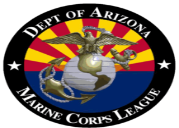 AWARD RECOMMENDATION FORMDepartment of Arizona Award Criteria: When submitting a request for an award, the request must include all the information regarding what the person or Detachment has accomplished, while serving in the capacity as a Marine Corps League member, a member/Detachment of a subsidiary/subordinate unit or person(s) who exemplify the principles and purposes of which the Marine Corps League.Award recommendations must be type. A second sheet in typewritten form (if needed), as a continuation of page 1. Without the proper endorsements, the request the award recommendation. will be decline and returned to the submitter.Note: All requests for Department Awards will be forwarded  to: Senior Vice Commandant, Chairperson of Awards and Citations Committee.Note: Award for Marine of the Year and the Associate of Year will be forwarded to Department Adjutant per the Department By-laws and Administrative Procedures.From: (Name and Title)___ Chairperson, Marine of Year Committee            ___  Chairperson, Associate of Year CommitteeAwardee InformationName of Nominee: Detachment Name and Number: Nominee is a/an (Please check one) Regular ___   Associate Member ____   Other _____ If other, specify _______________Type of award:  MOY:  ____	AOY: ____Justification for Award (Use a second sheet to continue):1Continuous from page 1Detachment Commandant Signature: _____________________________________________________Detachment Senior Vice Commandant Signature (if applicable): ________________________________Detachment Adjutant Signature (if applicable): _____________________________________________Authorization Awards, MOY or AOY Committee:      Approved ___ Disapproved ___ Signature __________________Awards, MOY or AOY Committee:       Approved ___ Disapproved ___ Signature __________________Awards, MOY or AOY Committee:      Approved ___ Disapproved ___ Signature __________________Awards, MOY or AOY Committee:       Approved ___ Disapproved ___ Signature __________________From:  Chairperson, MOY __or AOY __ CommitteeTo:       Commandant, Department of ArizonaSubj:  AwardPlease make ready the proper Award Citation.Signature______________________________________________Chairperson2